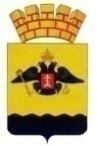 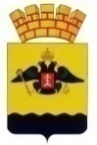 Планантинаркотических мероприятий в муниципальном образовании город Новороссийск на сентябрь 2021 годаНаиболее значимые мероприятия, организованные по инициативе отдела по делам молодёжи администрации муниципального образования город НовороссийскНаиболее значимые мероприятия, организованные по инициативе отдела по делам молодёжи администрации муниципального образования город НовороссийскНаиболее значимые мероприятия, организованные по инициативе отдела по делам молодёжи администрации муниципального образования город НовороссийскНаиболее значимые мероприятия, организованные по инициативе отдела по делам молодёжи администрации муниципального образования город НовороссийскНаиболее значимые мероприятия, организованные по инициативе отдела по делам молодёжи администрации муниципального образования город НовороссийскНаименование антинаркотического мероприятия, охват участниковПрименение технических средств обучения (презентация, видеоролик, интернет-ресурс)ФИО специалистов (должность), участвующих в проведении мероприятияДата, время и место проведения мероприятияФИО ответственного лица, контактный телефонАкция «Кубань без наркотрафарета!»Раздаточный материалО.А. Параскиопуло начальник отдела по делам молодёжи89384855038А.А. Певнева03.09.2021, 14:00, г. Новороссийск, Южный районН.В. Майорова заместитель главы муниципального образования89183844144Онлайн-флешмоб «Я выбираю жизнь!»Раздаточный материалО.А. Параскиопуло начальник отдела по делам молодёжи89384855038А.А. Певнева06.09.2021, 15:00,Г. Новороссийск, Южный район.Н.В. Майорова заместитель главы муниципального образования89183844144Акция «Кубань без наркотрафарета!»Раздаточный материалО.А. Параскиопуло начальник отдела по делам молодёжи89384855038А.А. Певнева10.09.2021, 14:00, г. Новороссийск, Южный районН.В. Майорова заместитель главы муниципального образования89183844144Акция «Знай о последствиях»Раздаточный материалО.А. Параскиопуло начальник отдела по делам молодёжи89384855038А.А. Певнева13.09.2021, 15:00, ул. Свободы 35, МКУ «Молодежный центр»Н.В. Майорова заместитель главы муниципального образования89183844144Акция «Кубань без наркотрафарета!»Раздаточный материалО.А. Параскиопуло начальник отдела по делам молодёжи89384855038А.А. Певнева14.09.2021, 14:00,Г. Новороссийск, Центральный район.Н.В. Майорова заместитель главы муниципального образования89183844144Онлайн-флешмоб «Здоровым быть модно»Раздаточный материалО.А. Параскиопуло начальник отдела по делам молодёжи89384855038А.А. Певнева17.09.2021 г., 15:00, ул. Свободы 35, МКУ «Молодежный центр»Н.В. Майорова заместитель главы муниципального образования89183844144Передвижной консультативно-методический пункт «Маршрут безопасности»Раздаточный материалО.А. Параскиопуло начальник отдела по делам молодёжи89384855038А.А. Певнева19.09.2021 г., 15:00,НКСЭ, Рубина, 5.Н.В. Майорова заместитель главы муниципального образования89183844144Антивандальный патрульРаздаточный материалО.А. Параскиопуло начальник отдела по делам молодёжи89384855038А.А. Певнева24.09.2021 г., 14:00, г. НовороссийскН.В. Майорова заместитель главы муниципального образования89183844144Передвижной консультативно-методический пункт «Маршрут безопасности»Раздаточный материалО.А. Параскиопуло начальник отдела по делам молодёжи89384855038А.А. Певнева28.09.2021 г., 15:00,НСПК, Рубина, 5.Н.В. Майорова заместитель главы муниципального образования89183844144Наиболее значимые мероприятия, организованные по инициативе управления физической культуры и спорта администрации муниципального образования город Новороссийск в сентябре 2021 годаНаиболее значимые мероприятия, организованные по инициативе управления физической культуры и спорта администрации муниципального образования город Новороссийск в сентябре 2021 годаНаиболее значимые мероприятия, организованные по инициативе управления физической культуры и спорта администрации муниципального образования город Новороссийск в сентябре 2021 годаНаиболее значимые мероприятия, организованные по инициативе управления физической культуры и спорта администрации муниципального образования город Новороссийск в сентябре 2021 годаНаиболее значимые мероприятия, организованные по инициативе управления физической культуры и спорта администрации муниципального образования город Новороссийск в сентябре 2021 годаНаименование антинаркотического мероприятия, охват участниковПрименение технических средств обучения (презентация, видеоролик, лекция, интернет-ресурс)ФИО специалистов (должность), участвующих в проведении мероприятияДата, время и место проведения мероприятияФИО ответственного лица, контактный телефонПервенство города Новороссийска среди спортивных школ «Шиповка юных» в рамках акции «Антинарко»охват 50интернет-ресурсТренер Пустовойтенко В.С.01.09.2021 г 10.00стадион «Центральный»Директор МБУ «ЦР ДМ ОВЗ «Мир без границ»И.А. КуликОсеннее первенство города Новороссийска среди юношей и девушек в рамках акции «Антинарко»охват 50интернет-ресурсТренерАнопка А.Е.01.09.2021 г 10.00стадион «Центральный»Директор МБУ СШ «Факел»С.А. ЧепелевГородской турнир по мини-футболу посвящённый дню знаний в рамках программы «Антинарко».охват 55баннерДиректор МБУ «СШ» Натухаевская»Ассакалов Р.С.01.09.2021 г.10:00Спортивная площадка МБУ СШ «Натухаевская», по адресу ул.Красная/Красного Октября/ЧкаловаМБУ "ЦФМР"; Управление по делам несовершеннолетнихЧемпионат и первенство города Новороссийска по кроссу среди инвалидов в рамках программы «Антинарко»охват 50баннерИнструктор – методист МБУ ЦР ДМ ОВЗ «Мир без границ»Пустовойтенко В.С.11.09.2021 г.10:00«Пионерская роща»Южный районДиректор МБУ «ЦР ДМ ОВЗ «Мир без границ»И.А. КуликСпортивные эстафеты среди детей  в рамках программы «Атинарко»охват 45баннерЗам. директора МБУ СШ «Факел»Горохов А.А.12.09.2021 г.9:30п. Верхнебаканский МСК «Титан» ул. Титановская,18Директор МБУ СШ «Факел»С.А. ЧепелевГородской этап краевых спортивных игр "Спорт против наркотиков"охват 60баннерГлавный специалистМБУ «ЦФМР»Павлюченко Е.П.сентябрьПо назначениюМБУ "ЦФМР"; Управление по делам несовершеннолетнихТурнир по  мини-футболу "Кубок главы Новоросийского внутригородского района" в рамках губернаторской программы "Антинарко" охват 50баннерУправляющий отделением по развитию спорта отдела массового спорта МБУ «ЦФМР»         Пермяков И.А.25.09.202110:00футбольное поле г. Новороссийск, х.Семигорье, ул. Победы, 1аДиректор МБУ «ЦР ДМ ОВЗ «Мир без границ»И.А. КуликСоревнования МО города Новороссийск по бадминтону в рамках акции «Антинарко»охват 50баннерЗам.директора МБУ СШ «Лидер»Мамонтов С.Г.25.09.2021-27.09.2021 гСпортивный зал Гимназия № 6ул. Яковлева, 2Директор МБУ СШ «Факел»С.А. ЧепелевТурнир муниципального образования город Новороссийск по футболу на призы игроков сборной России по футболу Антона и Алексея Миранчук, в рамках реализации губернаторской программы "Антинарко" охват 60баннерМетодист МБУ СШ «Черноморец»А.Ю. Петров25.09.2021 г.стадион «Строитель» Анапское шоссе, 51МБУ «ЦФМР»; Управление по делам несовершеннолетнихНаиболее значимые мероприятия, организованные по инициативе управления культуры администрации муниципального образования город Новороссийск в сентябре 2021 годаНаиболее значимые мероприятия, организованные по инициативе управления культуры администрации муниципального образования город Новороссийск в сентябре 2021 годаНаиболее значимые мероприятия, организованные по инициативе управления культуры администрации муниципального образования город Новороссийск в сентябре 2021 годаНаиболее значимые мероприятия, организованные по инициативе управления культуры администрации муниципального образования город Новороссийск в сентябре 2021 годаНаиболее значимые мероприятия, организованные по инициативе управления культуры администрации муниципального образования город Новороссийск в сентябре 2021 годаНаименование антинаркотического мероприятия, охват участниковПрименение технических средств обучения (презентация, видеоролик, лекция, Интернет-ресурс)ФИО специалистов (должность), участвующих в проведении мероприятияДата, время и место проведения мероприятияФИО ответственного лица, контактный телефонТематическая видеопрезентация «Защитники Новороссийска»,20-В.В. МатвейчукНачальникУправления культурыОганесян М.С.8-964-901-45-5706.09.202114.00Дом культуры с. Гайдук,ул. Ленина, 1Н.В. МайороваЗаместитель главы муниципального образованияИгровая программа «Дружим со спортом»,15Видеоролик «Тайна едкого дыма»В.В. МатвейчукНачальникУправления культурыЮ.А.МарченкоХудожественный руководитель06.09.202115.00Дом культуры с. КирилловкаН.В. МайороваЗаместитель главы муниципального образованияВидеопубликация «…Что ж надобно? – Движенье, господа!»Велосипедист ТолстойПловец и стрелок Куприн(писатели и спорт)В.В. МатвейчукНачальникУправления культурыВласенко Т.С.63-55-1807.09.202111.00https://vk.com/bibliopushkinhttps://ok.ru/profile/575779851967https://www.instagram.com/pushkin_lib_nvrskН.В. МайороваЗаместитель главы муниципального образованияИнформационно – познавательная программа для старших школьников «Не отнимай у себя завтра»80Видеоролик, лекцияВ.В. МатвейчукНачальникУправлениякультурыТ.В. Егорова8(918)995250509.09.202112:00Школы городаhttps://instagram.com/mbu_gorodskoy_dvorets_kultury?igshid=144mf3u9j1870Н.В. МайороваЗаместитель главы муниципального образованияЧас советов«Осторожно: дурные привычки»(Всемирный день трезвости)В.В. МатвейчукНачальникУправлениякультурыБобрышева Л.П.27-41-0709.09.202111.00https://www.instagram.com/biblioteka_filial_17/https://vk.com/mbucbs17Н.В. МайороваЗаместитель главы муниципального образованияИнформационный час ко Дню трезвости«Физкульт-ура!»В.В. МатвейчукНачальникУправления культурыДелич А.Д.64-20-8309.09.202113.00https://www.instagram.com/biblioteka_balliona/Н.В. МайороваЗаместитель главы муниципального образованияВидеоролик профилактический«Берегите здоровье»(ко Дню трезвости)В.В. МатвейчукНачальникУправления культурыШих Н.В.61-31-1610.09.202112.00https://www.instagram.com/molodeg_prospekthttps://vk.com/novorossisk_bibliotekaН.В. МайороваЗаместитель главы муниципального образованияВидеопост«Подарки трезвой жизни»В.В. МатвейчукНачальникУправления культурыЛазарева Г.В.21-01-6611.09.202110.00https://www.instagram.com/biblioteka_pavlenko/https://vk.com/bibl_pavlenkohttps://www.facebook.com/groups/340384162725408/?ref=bookmarkshttps://ok.ru/g.novorossН.В. МайороваЗаместитель главы муниципального образованияВидеолекция «Трезвый образ жизни – путь к долголетию»В.В. МатвейчукНачальникУправления культурыШпетная Н.К.26-97-8011.09.202113.00https://vk.com/bibliotekagaydukН.В. МайороваЗаместитель главы муниципального образованияТематическая выставка рисунков на тему «Здоровый образ жизни»10-В.В. МатвейчукНачальникУправления культурыЩербина Ульяна Вадимовна8918286827213.09.2115:00ФойеН.В. МайороваЗаместитель главы муниципального образованияБеседа ко Дню здорового питания,«Здоровое питание - что это?»15В.В. МатвейчукНачальникУправления культурыА.В. Усачева8 962 852 02 2714.09.202112.00,Дом культуры п. ВерхнебаканскийН.В. МайороваЗаместитель главы муниципального образованияТематическая беседа в рамках дня трезвости «Зелёный змий-зелёный яд!»15ПКВидеороликМатвейчук В.В.НачальникУправления культурыПетраускене О.Ю.8 902 405 66 7815.09.2021г.10.00В фойе Дворца культуры с. Мысхако,Н.В. МайороваЗаместитель главы муниципального образованияБеседа с приглашенным сотрудником здравоохранения25Матвейчук В.В.НачальникУправления культурыЕльникова А.А.60-28-1223.09.2021Н.В. МайороваЗаместитель главы муниципального образованияКруглый стол «Здоровый образ жизни – залог успешности», 80ЛекцияВ.В. МатвейчукНачальникУправления культурыТ.В. Егорова8(918)995250529.09.202112:00Школы городаhttps://instagram.com/mbu_gorodskoy_dvorets_kultury?igshid=144mf3u9j1870Н.В. МайороваЗаместитель главы муниципального образования